MD – 6201, Rep ublica Moldova, r-nul. Sîngerei,  com. Sîngereii Noi Tel. 0(262) 73 3 17, fax 0 (262) 73 3 17,                                                                                                                                DECIZIE  nr.8/1din 13.12.2016Cu privire la aprobarea bugetuluilocal pentru anul 2016 în prima lectură   În conformitate cu art. 24,25,47,55 al Legii finanţelor publice şi responsabilităţii bugetar –fiscale nr. 181 din 25.07.2014, ţinând cont de prevederile art.20 din Legea nr. 397-XV din 16.10. 2003, privind finanţele publice locale, art.43 alin. (1) lit. b) al Legii nr. 436-XVI din 28.12.2006 privind administraţia publică locală, art.37 precum şi de prevederile Setului metodologic privind elaborarea, aprobarea şi modificarea bugetului,aprobat prin Ordinul ministrului finanţelor nr.191 din 31.12.2014, este necesar de aprobat bugetul local în prima lectură                                                   CONSILIUL LOCAL Sîngereii Noi                                                                    D E C I D E:Bugetul local pentru anul 2017  se aproba la partea de venituri în suma de 4 764,1  mii lei şi la partea de cheltuieli în suma de 4 764,1  mii lei.  Se aprobă:Sinteza  indicatorilor generali şi sursele de finanţare ale bugetului local se prezintă în anexa nr.1. Componenţa veniturilor bugetului local  (anexa nr. 2);Resursele şi cheltuielile bugetului local Sîngereii Noi pentru a.2017 conform clasificației funcționale și  pe programe. (Anexa nr.3);Efectivul-limită a unităţilor de personal pe instituţiile finanţate din bugetul local  Sîngereii Noi pentru a.2017 (Anexa nr. 4);Transferuri de la bugetul de stat către bugetul local  Sîngereii Noi pentru a.2017 (Anexa nr.5);Cuantumul fondului de rezerva a bugetului local în suma de 15,9  mii lei.Consiliul local  Sîngerei Noii va asigura: dezagregarea în termen a limitelor stabilite, cu introducerea acestora în sistemul informaţional de management financiar;legalitatea utilizării alocațiilor bugetare şi respectarea limitelor aprobate;utilizarea conform destinaţiei a transferurilor cu destinaţie specială, alocate de la bugetul de stat;contractarea de lucrări, servicii, bunuri, materiale conform prevederilor Legii privind achiziţii publice;raportarea în termenii stabiliţi a performanţelor realizate, conform competenţei.Contabil şef (dna N.Cojocari) va analiza sistematic executarea bugetului raional şi va înainta, în caz de  necesitate, propuneri concrete pentru consolidarea disciplinei financiar-bugetare şi menţinerea echilibrului  bugetar.Se autorizează: Dna.Valentina ceauşceac, primarul comunei Singereii Noi, cu rolul de administrator de buget;administrator de buget:- să modifice planurile de alocaţii între diferite nivele ale clasificaţiei economice(k2) în cadrul aceleiaşi funcţii (F1-F3) în cadrul unui subprogram, fără majorarea cheltuielilor de personal şi fără modificarea cheltuielilor pentru investiţii capitale şi a transferurilor înterbugetare;- să includă în programele respective de cheltuieli, în baza dispoziţiei, alocaţiile repartizate prin decizia Consiliului local din fondul de rezervă, precum şi transferurile cu destinaţie specială de la bugetul de stat la bugetul local, repartizate prin alte acte normative, decît Legea bugetului de stat;- Autorităţile bugetare (Org1 şi Org1i) să modifice planurile de alocaţii între instituţiile subordonate între nivele K4, în cadrul aceleiaşi funcţii (F1-F3) şi aceluiaşi subprogram P1P2, cu respectarea limitei stabilite la nivel de K2. Totodată, autorităţile bugetare pot modifica resursele colectate între înstituţiile din cadrul aceleiaşi funcţii (F1-F3), fără modificarea limitei aprobate.- Instituţiile bugetare să modifice planurile de alocaţii între nivele K5-K6, cu respectarea limitei stabilite la nivel de K4 al clasificaţiei economice de către instituţia superioară.Dna Galina Guţu, secretarul Consiliului local, va asigura aducerea la cunoştinţă publică, prin publicare sau prin afişare în locuri publice, a prezentei decizii şi a anexelor la decizie in termen cel mult 7 zile de la data desfăşurării şedinţei.Controlul executării prezentei decizii se pune în sarcina comisiei  consultative de specialitate „Finanţe,buget,agricultură,activităţi economico- financiare, construcţii,amenajarea teritoriului şi   protecţia mediului” (preşedinte Zastavneţchi Iosif).Prezenta decizie întra in vigoare la 01 ianuarie 2017.          Preşedintele şedinţei                                            Zastavneţchi Iosif                Secretarul                                                             Guţu Galina            al consililui localMD – 6238, Republica Moldova, r-nul. Sîngerei,  com. Sîngereii Noi Tel. 0(262) 73 3 17, fax 0 (262) 73 3 17,                                                                                                                                         DECIZIE nr. 8/2                                                             din13.12.2016  Cu privire la sistarea temporară a activităţii   instructiv –educativă a Grădiniţei „Romaniţa”   din satul Sîngereii Noi    În temeiul art.14 p.3 al Legii nr.436-XVI din 28.12.2006  privind administraţia publică locală, avînd în verere necesitatea de a asigura în Republica Moldova servicii educaţionale de calitate, ţinînd cont de Regulamentul Sanitar pentru Instituţiile Preşcolare, în baza demersului nr.21  din 12.12.2016 şi acordul părinţilor,                                                   CONSILIUL LOCAL Sîngereii Noi                                                                       D E C I D E:Se permite sistarea temporar a activităţii  instructiv –educativă a grădiniţei „Romaniţa”, pentru perioada  26.12.2016  pînă  la 08.01.2017 inclusiv ,în legătură cu fregvenţa slabă în perioada vacanţei şcolare şi a sărbătorilor de iarnă Personalul anjajat v-a activa conform graficului de lucruControlul executării prezentei decizii se pune în sarcina comisiei consultative de specialitate “Probleme Sociale : învăţămînt,cultură, protecţie socială, sănătate publică, muncă,activităţi social- culturale şi turizm” (preşedinte  V. Burac.)Secretarul  consiliului este responsabil de a aduce prezenta decizie la cunoştinţa persoanelor interesate.Se desemnează responsabil secretarul consiliului local pentru aducerea prezentei decizii la cunoştinţă publică prin afişare pe panoul informaţii                   Preşedintele şedinţei                                   Zastavneţchi Iosif                      Secretarul                                                                   al consililui local                                       Guţu GalinaMD – 6238, Republica Moldova, r-nul. Sîngerei,  com. Sîngereii Noi Tel. 0(262) 73 3 17, fax 0 (262) 73 3 17,                                                                                  DECIZIE nr. 8/3                                                                    din13.12.2016Cu privire la constituirea comisiei Consiliului Pentru Protecţia Drepturilor Copilului.     În conformitate cu Hotărîrea Guvernului R.Moldova nr.409 cap.IV p.14 din 09.04.1998 privind apobarea Regulamentului Consiliului Naţional pentru Protecţia Drepturilor Copilului, în temeiul  art 14 alin.2 p (.y)  din Legea privind administraţia publică locală nr.436-XVI din 28.12.2006CONSILIUL COMUNAL Sîngereii NoiD E C I D E:Se instituie Comisia  Consiliului pentru Protecţia Drepturilor Copilului din              cadrul primărieiSe aprobă componenţa comisiei Consiliului pentru Protecţia Drepturilor Copilului din nouă persoaneSe aprobă componenţa nominală a comisiei Consiliului pentru Protecţia Drepturilor Copilului după cum urmează:Caplinschi Valentina  - directorul Liceului Teoretic Alecu Russo,preşedintele comisieiRazlog Raisa                  directorul Gimnaziului Mărineşti,vicepreşedintele consiliuluiMaidanschi Lidia     -     asistent social comunitar, secretarul consiliuluiGuţu Galina             -     secretar  al consiliului local,membruSinogaci Ion            -     consilier local, membruBotezatu Ion           -     şef de post, membruCebotari Evghenia   -     consilier local, membruTolstoi Mariana       -     şefa grădiniţei „Romaniţa”,membruStratu Mariana        -      şefa grădiniţei „Îngeraş”,membruControlul  executării prezentei decizii se pune în sarcina comisiei consultative de specialitat    „Probleme sociale, învăţămînt, cultură, protecţie socială, sănătate publică, muncă, activităţi social-culturale şi turizm”, preşedinte Burac ValeriuSe desemnează responsabil secretarul consiliului local pentru aducerea prezentei decizii la cunoştinţă publică prin afişare pe panoul informaţii           Preşedintele şedinţei                                                     Zastavneţchi Iosif                 Secretarul              Consiliului local                                                         Guţu GalinaMD – 6201, Republica Moldova, r-nul. Sîngerei,  com. Sîngereii Noi Tel. 0(262) 73 3 17, fax 0 (262) 73 3 17,                                                                                   DECIZIE nr. 8/4din13.12.2016Cu privire la aprobarea planului de activitate al Consiliului comunal Sîngereii Noi pentru trimestrul I al a.2017      În conformitate cu art. 14 p.3 din Legea privind administraţia publică locală nr.436-XVI din 28.12.2006, consiliul comunal                                                CONSILIUL LOCAL Sîngereii NoiD E C I D E:Se aprobă planul de activitate al consiliului comunal Sîngereii Noi pentru trimestrul I al anului 2017conform anexei.Controlul executării prezentei decizii se pune în sarcina comisiei consultative de specialitate    “Probleme Sociale : învăţămînt,cultură, protecţie socială, sănătate publică, muncă,activităţi social- culturale şi turizm” (preşedinte  V. Burac.)                                                  Se desemnează responsabil secretarul consiliului local pentru aducerea prezentei decizii la      cunoştinţă publică prin afişare pe panoul informaţii                 Preşedintele şedinţei                                                     Zastavneţchi Iosif                          Secretarul                      Consiliului local                                                         Guţu Galina                                                                              Planul                                                                                                                                                  De activitate al Consiliului comunal Sîngereii Noipe trimestrul I al anului 2017Secretarul Consiliului                                                                   Guţu   GalinaMD – 6201, Republica Moldova, r-nul. Sîngerei,  com. Sîngereii Noi Tel. 0(262) 73 3 17, fax 0 (262) 73 3 17,                                                                                                                                              DECIZIE nr. 8/5                                                             din 13.12. 2016Cu privire la  aprobarea  Regulamentului  şi  normativele vizînd numărul abonamentelor  telefoanelor de serviciu, faxuri, telefoane mobile pentru colaboratorii instituţiilor finanţate din  bugetul local        În temeiul art. 14 p.3 din Legea nr.436-XVI din 28.12.2006 privind administraţia  publică locală, în baza Hotărîrii Guvernuluinr.133 din20.02.2013 ,,Cu privire la modificarea, completarea şi abrogarea unor hotărîri ale Guvernului”CONSILIUL COMUNAL Sîngereii NoiD E C I D E: Se ia act de informaţie privire la normativele vizînd numărul abonamentelor    telefoanelor de serviciu, faxuri, telefoane mobile pentru colaboratorii instituţiilor finanţate din  bugetul local Se aprobă Regulamentul privind  normativele vizînd numărul abonamentelor  telefoanelor de serviciu, faxuri, telefoane mobile pentru colaboratorii instituţiilor finanţate din  bugetul localControlul executării prezentei decizii se pune în sarcina comisiei consultative  de specialitate”Finanţe,buget,agricultură,activităţi economico- financiare, construcţii,amenajarea teritoriului şi  protecţia mediului (preşedinte Zastavneţci Iosif).Se desemnează responsabil secretarul consiliului local pentru aducerea prezentei decizii la      cunoştinţă publică prin afişare pe panoul informaţii                    Preşedintele şedinţei                                                     Zastavneţchi Iosif                          Secretarul                      Consiliului local                                                         Guţu GalinaAnexăLa  decizia consiliului comunal  nr.8/5 din 13.12.2016Regulamentul   şi  normativele vizînd numărul abonamentelor  telefoanelor de serviciu, faxuri, telefoane mobile pentru colaboratorii instituţiilor finanţate din  bugetul localPrezentul Regulament determină modul de utilizare şi de evidenţă a telefoonelor de serviciu,faxuri,telefoane mobile din cadrul primăriei satului Sîngereii Noi, în baza hotărîroii Guvernului nr.133 din 20.02.2013Telefon fix –primar                                      1 numărTelefon/ fax  primar                                     acelaş numărContabilitatea                                               1 numărSecretarul consiliului                                   1numărSpecialistul RRF şi PPF                               1 numărAsistentul social                                           1număr  Instituţiile bugetare subordinate primăriei:grădiniţe               2 numere                                                         postul de poliţie                       1număr  Un abonament corporativ cu zece numere   telefonie mobilă” Unite”  Un abonament corporativ cu două numere telefonie mobilă   “Orange”Cheltuielile conform prezentului regulament sînt supuse cheltuielilor serviciilor, care survin îndecursul anului.                        Modul de alocare a mijloacelor financiare.Alocarea mijloacelor  financiare pentru anul curent 2017 vor fi allocate şi se efectuiază în baza deciziei Consiliului localSursele financiare  pentru serviciile de telefon mobil şi abonament pentru viitor vor fi allocate conform aprobării bugetului primăriei pentru anul în gestiune.                      Evidenţa  şi controlul utilizării mijloacelor allocateMijloacele financiare se utilizează în strictă conformitate cu destinaţia lor prevăzute de Regulamentul privind normativele , vizînd numărul  abonamentelor telefoanelor de serviciu, faxuri, telefoane mobile pentru colaboratorii instituţiilor finanţate din bugetul localControlul asupra utilizării eficiente şi conform destinaţiei a  telefoonelor fixe şi mobile se efectuiază de organelle control financiarUtilizarea neeficientă s-au contrar destinaţiei vor fi pedepsite conform  legislaţiei în vigoare                           Secretarul consiliului                                       Guţu GalinaMD – 6201, Republica Moldova, r-nul. Sîngerei,  com. Sîngereii Noi Tel. 0(262) 73 3 17, fax 0 (262) 73 3 17,                                                                                                                                              DECIZIE nr. 8/6                                                             din 13.12. 2016Cu privire la aprobarea referinţei la cererea de chemare în judecată depusă de Oficiul Teritorial Bălţi al Cancelariei de Stat, către consiliul comunei Sîngereii Noi  la dosarul cuvil nr. 43-3-1453-08072016        În temeiul art. 14 p.3 din Legea nr.436-XVI din 28.12.2006 privind administraţia  publică       locală, avînd în vedere cererea de chemare în judecată depusă de Oficiul Teritorial Bălţi al       Cancelariei de Stat, către consiliul comunei Sîngereii Noi  la dosarul cuvil nr. 43-3-1453-      08072016”CONSILIUL COMUNAL Sîngereii NoiD E C I D E:Se aprobă  referinţa la cererea de chemare în judecată depusă de Oficiul Teritorial Bălţi al Cancelariei de Stat, către consiliul comunei Sîngereii Noi  la dosarul cuvil nr. 43-3-1453-08072016Se desemnează responsabil secretarul consiliului local pentru aducerea prezentei decizii la      cunoştinţă publică prin afişare pe panoul informaţii                    Preşedintele şedinţei                                                     Zastavneţchi Iosif                          Secretarul                      Consiliului local                                                         Guţu GalinaMD –6228Republica Moldova, r-nul. Sîngerei,  com. Sîngereii Noi Tel. 0(262) 73 3 17, fax 0 (262) 73 3 17,                                                                        DECIZIE nr.8/7din 13.12.2016Cu privire la evaluarea performanţelor profesionale ale  funcţionarilor publici de conducere      În conformitate cu art.36  alin. 2 lit(f) al Legii nr.158-XVI din 04.07.2008 privind funcţia publică şi statutul funcţionarului public, art.14  alin 2 lit. (u) din Legea nr.436-XVI din 28.12.2006 privind administraţia publică localăCONSILIUL LOCAL Sîngereii NoiD E C I D E:Primarul comunei dna Ceauşceac V-na în perioada 15.12.2016-31.01.2017 v-a efectua   evaluarea performanţelor profesionale ale secretarului consiliului local, în conformitate cu legislaţia în vigoare.Rezultatele evaluării performanţelor profesionale a secretarului Consiliului local vor fi aduse la cunoştinţa consilierilor în trimestrul I al anului 2017.Controlul executării prezentei decizii se pune în sarcina comisiei consultative  de specialitate “Probleme Sociale : învăţămînt,cultură, protecţie socială, sănătate publică, muncă,activităţi social- culturale şi turizm” (preşedinte  V. Burac.)   Se desemnează responsabil secretarul consiliului local pentru aducerea prezentei decizii la cunoştinţă publică prin afişare pe informativ                    Preşedintele şedinţei                                                     Zastavneţchi Iosif                          Secretarul                      Consiliului local                                                         Guţu GalinaMD – 6238, Rep ublica Moldova, r-nul. Sîngerei,  com. Sîngereii Noi Tel. 0(262) 73 3 17, fax 0 (262) 73 3 17,                                                                                  DECIZIE 8/8 13.12.2016 Cu privire la la corectarea hotarelor intravilanului   localităţilor Sîngereii Noi şi Mărineşti    În Scopul corespunderii hotarelor intravilanului localităţilor Sîngereii Noi şi Mărineşti cu Planul Urbanistic General şi Planul Urbanistic Zonal, în conformitate  cu art. 10, art.39, şi art.71 din Codul Funiar nr.828-XII din 25.12.1991, Legea nr.835-XIII din 17.05.1996 privind principiile urbanizmului şi amenajării teritoriului, Legea Cadastrului  bunurilor imobile nr. 1543-XIII din 25.02.1998, H Hotărîrea Guvernului nr.1518 din 17.12.2003, despre crearea Sistemului  informaţional automatizat „Registrul de Stat al unităţilor administrativ-teritoriale şi al străzilor din localităţile de pe teritoriul Republicii Moldova”, Ordinul nr.20 din 27.01.2012 despre unele măsuri în vederea implimentării  SIA” Registrul de Stat al unităţilor administrativ-teritoriale şi al străzilor din localităţile de pe teritoriul Republicii Moldova”al Agenţiei Relaţii Funciare şi Cadastru,                                                                          CONSILIUL LOCAL Sîngereii Noi                                                          D E C I D E: Se acceptă modificarea hotarelor intravilanului localităţilor  Sîngereii Noi şi Mărineşti.Se stabilesc hotarele intravilanului localităţilor Sîngereii Noi şi Mărineşti în conformitate cu Planul  Urbanistic General Se împuterniceşte primarul comunei, D-na Ceauşceac Valentina să intervină cu către Oficiul Cadastral Teritorial Sîngerei cu cererea  modificărilor hotarelor  intravilanului localităţilor Sîngereii Noi şi Mărineşti să semneze toate documentele şi să îndeplinească toate acţiunile şi formalităţile în legătură cu această însărcinare.Controlul executării prezentei decizii se pune în sarcina comisiei  consultative de specialitate  „Finanţe,buget,agricultură,activităţi economico- financiare, construcţii,amenajarea teritoriului şi protecţia mediului” (preşedinte Zastavneţchi Iosif).Se desemnează responsabil secretarul consiliului local pentru aducerea prezentei decizii la      cunoştinţă publică prin afişare pe  pe panoul informativ                 Preşedintele şedinţei                                                     Zastavneţchi Iosif                          Secretarul                      Consiliului local                                                         Guţu GalinaMD – 6238, Republica Moldova, r-nul. Sîngerei,  com. Sîngereii Noi Tel. 0(262) 73 3 17, fax 0 (262) 73 3 17,                                                                                   DECIZIEnr.8/9 din13.12.2016Cu rpivire la aprobarea planului geometric şi înregistrarea dreptului de proprietate asupra terenului proprietate publică din domeniuc privat al comuneiÎn conformitate cu Legea nr. 523-XIV din 16.07.1999 cu privire la proprietatea publică a unităţilor administrativ-teritoriale, în baza Legii nr.354-XV din 28.10.2004 cu privire la formarea bunurilor imobile şi Legii cadastrului bunurilor imobile nr. 1543Xii din 25.02.1998, în temeiul Legii nr. 436-XVI din 28.12.2006 privind administraţia publică locală, avînd în vedere cererea de solicitare din partea cet. Parpauţ AlexeiCONSILIUL LOCAL SÎNGEREII NOIDECIDE: Se aprobă planul geometric ale terenului,  proprietate publică din domeniul privat al comunei,  destinaţie agricolă,  cu suprafaţa de 11,7368 ha  cu numărul cadastral 7469108366, situat în extravilanul comunei.   Se recunoaşte dreptul de proprietate publică a primăriei din domeniul privat al comunei terenul  specificat în p.1 al prezentei decizii.Se solicită OCT Sîngerei, filiala Î.S.,,Cadastru” de a înregistra după primărie  dreptul de proprietate  publică din domeniul privat al comunei asupra bunului imobil, terenul  cu suprafaţa de 11,7368 ha,cu  numărul cadastral 7469108366 situat în extravilanul comunei Se împuterniceşte primarul comunei Dna Ceauşceac Valentina, să intervină cu solicitarea de înregistrare a terenului proprietate  publică din domeniul privat al comunei  terenul  cu suprafaţa de  pînă  la 11,7368 ha , cu numărul cadastral 7469108366, situat în extravilanul comunei să semneze toate documentele şi să îndeplinească toate acţiunile şi formalităţile în legătură cu această însărcinare Controlul executării prezentei decizii se pune în sarcina comisiei  consultative de specialitate  „Finanţe,buget,agricultură,activităţi economico- financiare, construcţii,amenajarea teritoriului şi protecţia mediului” (preşedinte Zastavneţchi Iosif).Secretarul consiliului se desemnează responsabil pentru aducerea prezentei decizii la cunoştinţă persoanelor interesate.Prezenta decizie intră în vigoare de la data după aducerea la cunoştinţă publică prin afişare pe panoul informativ                Preşedintele şedinţei                                                     Zastavneţchi Iosif                          Secretarul                      Consiliului local                                                         Guţu GalinaMD – 6238, Republica Moldova, r-nul. Sîngerei,  com. Sîngereii Noi Tel. 0(262) 73 3 17, fax 0 (262) 73 3 17,                                                                                  DECIZIEnr.8/10din13.12.2016Cu privire la formarea bunurilor imobile   În conformitate art 14, alin (2), lit. e) din Legea privind administraţia publică locală, nr 436-XVI  din 28.12.2006; art. 3 lit. a), art. 4) din Legea cu privire la formarea bunurilor imobile, nr. 354-XV din 28.10.2004;  Regulamentul cu privire la formarea bunurilor imobile aprobat prin Hotărîrea Guvernului nr.61 din 29.01.1999; Legea cu privire la proprietatea publică a unităţilor administrative – teritoriale, nr 523-XIV din 16.07.1999;, în baza solicitării cererii nr. 3 din 29.02.2016CONSILIUL LOCAL Sîngereii Noi                                                                          D E C I D E:1. Se acceptă formarea bunurilor imobile cu suprafaţa de pînă la 1,47 ha şi 3,0 ha  din terenul aferent cu       suprafaţa de pînă la 11,7368 ha , cu numărul cadastral  7469108366 ,destinaţie  agricolă proprietate     publică din domeniul privat al comunei , Se împuterniceşte primarul comunei D-na Ceauşceac Valentina să intervină cu solicitarea  formării    bunurilor imobile sus- numite către Oficiul Cadastral Teritorial Sîngerei ,să semneze toate documentele şi să îndeplinească toate acţiunile şi formalităţile în legătură cu această însărcinare.Controlul executării prezentei decizii se pune în sarcina comisiei  consultative de specialitate    „Finanţe,buget,agricultură,activităţi economico- financiare, construcţii,amenajarea teritoriului şi       protecţia  mediului” (preşedinte Zastavneţchi Iosif).Secretarul consiliului se desemnează responsabil pentru aducerea prezentei decizii la cunoştinţă persoanelor interesateSe desemnează responsabil secretarul consiliului local pentru aducerea prezentei decizii la      cunoştinţă publică prin afişare pe panoul informaţii                Preşedintele şedinţei                                                     Zastavneţchi Iosif                          Secretarul                      Consiliului local                                                         Guţu GalinaMD – 6201, Republica Moldova, r-nul. Sîngerei,  com. Sîngereii Noi Tel. 0(262) 73 3 17, fax 0 (262) 73 3 17,                                                                                                                                             DECIZIE 8/ 11
                                                            din 13.12.2016  Cu privire la aprobarea Planului   geometric al bunului imobil şi Planului  reprezentării părţilor componente ale  clădirilor proprietate publică a primăriei cu denumirea „casă de locuit”În conformitate cu Legea cadastrului bunurilor imobile nr. 1543-XIII din 25.02.1998; Legea cu privire la proprietatea publică a unităţilor administrativ-teritoriale nr. 523 din 16.07.1999,în baza Deciziei  nr.4/3 din 25.08. 2016„Cu privire la inventarierea bunului imobil proprietate publică a primăriei”, în scopul exercitării şi apărării dreptului de proprietate publică a primăriei, avînd în vedere înregistrarea Planului geometric al bunului imobil cu numarul cadastral 7469206068 şi Planului reprezentării părţilor componente ale clădirilor,în urma inventarierii  clădirii proprietate publică a primăriei cu denumirea „casă de locuit” 		                       CONSILIUL LOCAL Sîngereii Noi                                                                    D E C I D E:1. Se aprobă Planul geometric al bunului imobil cu numărul cadastral 7469206068, suprafaţa de     0,1004 ha cu destinaţie construcţii situat în intravilanul s. Sîngereii Noi şi construcţiile amplasate  pe el:7469206068.01 – casă de locuit – 153,0m27469206068.02 – garaj – 23,8 m27469206068,03 – sura/magazie – 41,7m2Se aprobă Planul  reprezentării părţilor componente ale clădirilor cu toate documentele anexate de OCT Sîngerei în urma inventarierii bunurilor imobile sus- numite şi cu următoarele caracteristici ale clădirii proprietate publică a primăriei  cu denumirea „casă de locuit”:7469206068.01 - 2A – construcţie principala – partea principala – 126,8 m27469206068.01 – a – construcţie principala – terasa – 7,1 m27469206068.01 – a1 – construcţie principala – terasa – 7,1 m27469206068.01 – a2 – construcţie principala – anexa rece – 6,2 m27469206068.01 – a3 – construcţie principala – anexa rece – 5,8 m27469206068.02 – 1 – construcţie accesorie – garaj – 23,8 m27469206068.03 – 2 – construcţie accesorie – sura/magazie – 5,1 m27469206068.03 – 3 – construcţie accesorie – suta/magazie – 33 m27469206068.03 – 4 – construcţie accesorie – sura/magazie – 3,6 m2Se permite înregistrarea Planului geometric al bunului imobil cu numărul cadastral 7469206068 şi suprafeţe de 0, 1004 ha destinaţie construcţii situat în intravilanul S.Sîngereii Noi, ale clădirii proprietate publică a primăriei  cu denumirea „casă de locuit”:Se permite înregistrarea Planului reprezentării părţilor componente ale clădirilor proprietate publică a primăriei  cu denumirea „casă de locuit” cu următoarele  caracteristici:7469206068.01 - 2A – construcţie principala – partea principala – 126,8 m27469206068.01 – a – construcţie principala – terasa – 7,1 m27469206068.01 – a1 – construcţie principala – terasa – 7,1 m27469206068.01 – a2 – construcţie principala – anexa rece – 6,2 m27469206068.01 – a3 – construcţie principala – anexa rece – 5,8 m27469206068.02 – 1 – construcţie accesorie – garaj – 23,8 m27469206068.03 – 2 – construcţie accesorie – sura/magazie – 5,1 m27469206068.03 – 3 – construcţie accesorie – suta/magazie – 33 m27469206068.03 – 4 – construcţie accesorie – sura/magazie – 3,6 m2Se împuterniceşte primarul comunei d-na Ceauşceac Valentina să intervină către OCT Sîngerei  cu cererea de efectuare a lucrărilor stipulate în p. 3 şi p. 4 al prezentei decizii, să semneze toate documentele şi să îndeplinească toate acţiunile şi formalităţile în legătură cu această însărcinareControlul executării prezentei decizii se pune în sarcina comisiei consultative  de specialitate”Finanţe,buget,agricultură,activităţi economico- financiare, construcţii,amenajarea teritoriului şi  protecţia mediului (preşedinte Zastavneţci Iosif)Se desemnează responsabil secretarul consiliului local pentru aducerea prezentei decizii la      cunoştinţă publică prin afişare pe panoul informaţii8.    Prezenta decizie intră în vigoare de la data  aducerii la cunoştinţă   publică prin afişa panoul       informativ                               Preşedintele şedinţei                                                     Zastavneţchi Iosif                          Secretarul                      Consiliului local                                                         Guţu GalinaMD – 6238, Republica Moldova, r-nul. Sîngerei,  com. Sîngereii Noi Tel. 0(262) 73 3 17, fax 0 (262) 73 3 17,                                                                                                                                                                                               DECIZIE nr. 8/12                                                               din 13.12.2016Cu privire la reducerea vîrstei matrimonialeÎn conformitate cu art.14.alin.1,din Legea privind administraţia publică locală nr.436-XVI din28.12.2006,  art 14 alin.2 din Codul familiei, ţinînd cont  de cererea depusă şi acordul părinţilorCONSILIUL COMUNAL Sîngereii NoiD E C I D E:Se reduce vîrsta matrimonială a cet. Balan Iana  a.n.12.07.2000 cu  un an şi  şapte  luni,              pentru înregistrarea căsătoriei cu cet. Zelinschi Ion  a.n. 26.02.1994Controlul executării prezentei decizii se pune în sarcina comisiei consultative de specialitate  Probleme sociale: învăţămînt, cultură,protecţie socială, sănătate publică, muncă, activităţi social- culturale, turizm (preşedinte dl  Burac  Valeriu) controlul executării prezentei deciziiSe desemnează responsabil secretarul consiliului local pentru aducerea    prezentei   decizii la cunoştinţa persoanei interesate.Prezenta decizie intră în vigoare de la data aducerii la cunoştinţa   persoanei  interesate.               Preşedintele şedinţei                                          Zastavneţchi Iosif                       Secretarul                 Consiliului local                                                    Guţu Galina   MD – 6238, Republica Moldova, r-nul. Sîngerei,  com. Sîngereii Noi Tel. 0(262) 73 3 17, fax 0 (262) 73 3 17,                                                                                                                                                                                               DECIZIE nr. 8/13                                                               din 13.12.2016Cu privire la aprobarea demersului privind impozitarea terenului amplasat la cîmpul de Aplicaţiuni Militare din extravilanul primăriei comunei Sîngereii Noi În conformitate cu art.14.alin.1,din Legea privind administraţia publică locală nr.436-XVI din28.12.2006,avînd în vedere demersul privind impozitarea terenului cu suprafaţa de 300 ha amplasat la cîmpul de  Aplicaţiuni Militare din extravilanul primăriei comunei Sîngereii Noi CONSILIUL COMUNAL Sîngereii NoiD E C I D E:Se aprobă demersul privind impozitarea terenului cu suprafaţa de 300 ha amplasat la cîmpul de Aplicaţiuni Militare din extravilanul primăriei comunei Sîngereii Noi.Controlul executării prezentei decizii se pune în sarcina comisiei  consultative de specialitate„Finanţe,buget,agricultură,activităţi economico- financiare, construcţii,amenajarea  teritoriului şi   protecţia mediului” (preşedinte Zastavneţchi Iosif).Se desemnează responsabil secretarul consiliului local pentru aducerea    prezentei   decizii la cunoştinţa persoanei interesate.Prezenta decizie intră în vigoare de la data aducerii la cunoştinţa   persoanei  interesate.               Preşedintele şedinţei                                             Zastavneţchi Iosif                       Secretarul                 Consiliului local                                                    Guţu Galina   MD – 6201, Rep ublica Moldova, r-nul. Sîngerei,  com. Sîngereii Noi Tel. 0(262) 73 3 17, fax 0 (262) 73 3 17,                                                                                                                                                                                                    DECIZIE  nr.8/14                                                                        din 13.12.20116Cu privire la aprobarea bugetuluilocal pentru anul 2017 în a doua lectură  În conformitate cu art. 24,25,47,55 al Legii finanţelor publice şi responsabilităţii bugetar –fiscale nr. 181 din 25.07.2014, ţinând cont de prevederile art.20 din Legea nr. 397-XV din 16.10. 2003, privind finanţele publice locale, art.43 alin. (1) lit. b) al Legii nr. 436-XVI din 28.12.2006 privind administraţia publică locală, art.37 precum şi de prevederile Setului metodologic privind elaborarea, aprobarea şi modificarea bugetului,aprobat prin Ordinul ministrului finanţelor nr.191 din 31.12.2014, este necesar de aprobat bugetul local în prima lectură                                             CONSILIUL LOCAL Sîngereii Noi                                                                    D E C I D E:Bugetul local pentru anul 2017  se aproba la partea de venituri în suma de 4 764,1  mii lei şi la partea de cheltuieli în suma de 4 764,1  mii lei. Se aprobă:Sinteza  indicatorilor generali şi sursele de finanţare ale bugetului local se prezintă în anexa nr.1. Componenţa veniturilor bugetului local  (anexa nr. 2);Resursele şi cheltuielile bugetului local Sîngereii Noi pentru a.2017 conform clasificației funcționale și pe programe. (Anexa nr.3); Efectivul-limită a unităţilor de personal pe instituţiile finanţate din bugetul local  Sîngereii Noi pentru  a.2017 (Anexa nr. 4);Transferuri de la bugetul de stat către bugetul local  Sîngereii Noi pentru a.2017 (Anexa nr.5);Cuantumul fondului de rezerva a bugetului local în suma de 15,9  mii lei.Consiliul local  Sîngerei Noii va asigura: dezagregarea în termen a limitelor stabilite, cu introducerea acestora în sistemul informaţional de management financiar;legalitatea utilizării alocațiilor bugetare şi respectarea limitelor aprobate;utilizarea conform destinaţiei a transferurilor cu destinaţie specială, alocate de la bugetul de stat;contractarea de lucrări, servicii, bunuri, materiale conform prevederilor Legii privind achiziţii publice;raportarea în termenii stabiliţi a performanţelor realizate, conform competenţei.Contabil şef (dna N.Cojocari) va analiza sistematic executarea bugetului raional şi va înainta, în caz de necesitate, propuneri concrete pentru consolidarea disciplinei financiar-bugetare şi menţinerea echilibrului bugetar.Se autorizează: D-na Valentina Ceauşceac, primarul comunei Singereii Noi, cu rolul de administrator de buget;Administratorul  de buget are dreptul:-  să modifice planurile de alocaţii între diferite nivele ale clasificaţiei economice(k2) în cadrul aceleiaşi funcţii (F1-F3) în cadrul unui subprogram, fără majorarea cheltuielilor de personal şi fără modificarea cheltuielilor pentru investiţii capitale şi a transferurilor înterbugetare;- să includă în programele respective de cheltuieli, în baza dispoziţiei, alocaţiile repartizate prin decizia Consiliului local din fondul de rezervă, precum şi transferurile cu destinaţie specială de la bugetul de stat la bugetul local, repartizate prin alte acte normative, decît Legea bugetului de stat;- autorităţile bugetare (Org1 şi Org1i) să modifice planurile de alocaţii între instituţiile subordonate între nivele K4, în cadrul aceleiaşi funcţii (F1-F3) şi aceluiaşi subprogram P1P2, cu respectarea limitei stabilite la nivel de K2. Totodată, autorităţile bugetare pot modifica resursele colectate între înstituţiile din cadrul aceleiaşi funcţii (F1-F3), fără modificarea limitei aprobate.- înstituţiile bugetare să modifice planurile de alocaţii între nivele K5-K6, cu respectarea limitei stabilite la nivel de K4 al clasificaţiei economice de către instituţia superioară.Dna Galina Guţu , secretarul Consiliului local, va asigura aducerea la cunoştinţă publică, prin publicare sau prin afişare în locuri publice, a prezentei decizii şi a anexelor la decizie in termen cel mult 7 zile de la data desfăşurării şedinţei.Controlul executării prezentei decizii se pune în sarcina comisiei  consultative de specialitate „Finanţe,buget,agricultură,activităţi economico- financiare, construcţii,amenajarea teritoriului şi   protecţia mediului” (preşedinte Zastavneţchi Iosif).Prezenta decizie întra in vigoare la 01 ianuarie 2017.          Preşedintele şedinţei                                            Zastavneţchi Iosif                 Secretarul                                                             Guţu Galina            al consililui local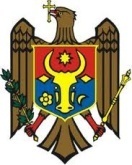                  R E P U B L I C A    M O L D O V A                  Consiliul Local  Sîngereii Noi               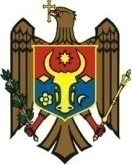                                     R E P U B L I C A    M O L D O V A                                              Consiliul Local  Sîngereii Noi                R E P U B L I C A    M O L D O V A Consiliul Local Sîngereii Noi                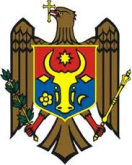 R E P U B L I C A    M O L D O V A Consiliul Local Sîngereii Noi                Nr.d/rMăsurile preconizate spre examinare în şedinţăResponsabil de    executareTermenulexecutării1.2.3.4. 1.1.I.Măsurile preconizate spre examinare în şedinţăCu privire la execuţia bugetului pentru anul 2016Cu privire la aprobarea planului de activitate a Consiliului comunal Sîngereii Noi pentru trimestrul II a.2017.Cu privire la aprobarea planului de măsuri prevăzute spre efectuare  în cadrul  bilunarului ecologicCu privire la execuţia deciziilor consiliului pentru anul 2016II. Măsuri organizatoriceZiua comemorării a participanţilor căzuţi în urma conflictului armat din Afganistan şi TransnistriaIII.Dezvoltarea profesională continuă.LEGI, HOTĂRÎRII ALE GUVERNULUI DECIZII ALE CONSILIULUI  LOCAL .1. Legea privind administraţia publică locală   Nr.436-XVI din 28.12.2006. 3. Legea privind Finanţele publice locale   
Nr. 397-XV din 16.10.20034. Legea cu privire la proprietatea publică  a unităţilor administrativ-teritoriale  nr.523-XIV din 16.07.1999Primarul comuneiSecretarul consiliuluiComisiile de specialitatePrimarul comuneiSecretarul consiliuluidirectorul Casei de cultură,primăriasecretarul consiliuluiconsilieriifebruariefebruariefebruariefebruariefebruariepermanentR E P U B L I C A    M O L D O V A Consiliul Local  Sîngereii Noi                R E P U B L I C A    M O L D O V A Consiliul Local  Sîngereii Noi                R E P U B L I C A    M O L D O V A Consiliul Local  Sîngereii Noi                       R E P U B L I C A    M O L D O V A   Consiliul Local Sîngereii Noi                        R E P U B L I C A    M O L D O V A                                                     Consiliul Local Sîngereii Noi                R E P U B L I C A    M O L D O V A Consiliul Local Sîngereii Noi                R E P U B L I C A    M O L D O V A Consiliul Comunal  Sîngereii Noi                     R E P U B L I C A    M O L D O V A     Consiliul Local  Sîngereii Noi                    R E P U B L I C A    M O L D O V A     Consiliul Local  Sîngereii Noi                                R E P U B L I C A    M O L D O V A                  Consiliul Local  Sîngereii Noi               